Федеральное государственное бюджетное учреждениевысшего образования              «ПЕНЗЕНСКИЙ ГОСУДАРСТВЕННЫЙ УНИВЕРСИТЕТ»___Факультет экономики и управленияКафедра «Экономика и  финансы»Курсовая работаПо дисциплине «Экономика предприятия»На тему: «Формирование экономических критериев производственно-хозяйственной деятельности предприятия»Направление 38.03.01 «Экономика»Профиль: «Банковское дело»Пенза  2020ФГБОУ ВО «пензенский государственный университет»Факультет экономики и управленияКафедра «Экономика и финансы»ЗАДАНИЕдля выполнения курсовой работына тему: «Формирование экономических критериев производственно-хозяйственной деятельности предприятия»по дисциплине: «Экономика предприятия»Варианты __1. Срок сдачи студентом законченной работы ______________2. Исходные данные к работе: методические указания к выполнению курсовой работы по дисциплине «Экономика предприятия»3. Перечень подлежащих разработке вопросов1. Расчёт экономических показателей производственной деятельности предприятия.2 Обеспечение предприятия ресурсами.3 Установление условий безубыточной работы предприятия.4 Оценка результатов деятельности предприятия.         Дата выдачи задания______________Руководитель __________________                _____ ___           (подпись)                                                          (фамилия, инициалы)          Задание принял к исполнению (дата, подпись студента)ПЕНЗЕНСКИЙ ГОСУДАРСТВЕННЫЙ УНИВЕРСИТЕТФакультет экономики и управленияКафедра «Экономика и финансы»ОТЗЫВна курсовую работу обучающегося: _ по дисциплине «Экономика предприятия»выполненную на тему: «Формирование экономических критериев производственно-хозяйственной деятельности предприятия»Дополнительные замечания: Руководитель______________                      (подпись)старший преподаватель кафедры «ЭиФ» ПГУ_____._______(дата выдачи )Справка о результатах проверки на заимствования в системе Антиплагиат.ВУЗСОДЕРЖАНИЕВВЕДЕНИЕ	51.РАСЧЕТ ЭКОНОМИЧЕСКИХ ПОКАЗАТЕЛЕЙ ПРОИЗВОДСТВЕННОЙ ДЕЯТЕЛЬНОСТИ ОРГАНИЗАЦИИ        (ПРЕДПРИЯТИЯ)	61.1.	Расчет коммерческой себестоимости изделий	61.2.	Определение цены	171.3.Составление сметы затрат на производство	171.4.Расчет затрат на рубль производства	191.5.  Расчет постоянных и переменных издержек	191.6. Расчет объема реализованной продукции	212.	РАСЧЕТ РАЗМЕРА АКТИВОВ ПРЕДПРИЯТИЯ	233.	УСТАНОВЛЕНИЕ ЗОНЫ БЕЗУБЫТОЧНОЙ РАБОТЫ ПРЕДПРИЯТИЯ	243.1.Расчет точки критического объема производства	244.ОЦЕНКА РЕЗУЛЬТАТОВ ДЕЯТЕЛЬНОСТИ ПРЕДПРИЯТИЯ	26ЗАКЛЮЧЕНИЕ	29СПИСОК ИСПОЛЬЗОВАННОЙ ЛИТЕРАТУРЫ	30ВВЕДЕНИЕВ рыночных условиях хозяйствования молодым специалистам в области экономики и менеджмента требуются не только глубокие теоретические знания экономических основ деятельности предприятия, которые мы в течение года получали на занятиях, но умение применять эти знания на практике.  В данной курсовой работе разработана  модель экономики предприятия в  условиях рынка. В современных условиях правильное определение реального  финансового состояния предприятия имеет большое значение не только для самого предприятия, его акционеров, но и для возможных   инвесторов.      Систематический контроль финансового состояния предприятия позволяет оперативно выявлять негативные стороны в работе предприятия и своевременно принимать действенные меры по выходу из сложившейся ситуации. Поэтому анализу финансового состояния на предприятии должно уделяться самое пристальное внимание.   
     Цель  любой коммерческой организации  – обеспечение ее устойчивого  финансового состояния, а получение максимальной прибыли (т. е. превышение результатов над затратами) или высокой рентабельности является основой для достижения этой цели.Цели курсовой работы:Закрепление и углубление теоретических знаний по дисциплине.Приобретение навыков сбора обработки первичной экономической информации.Овладение навыками выполнения экономических расчетов при решении конкретных вопросов экономики предприятия.Приобретение навыков самостоятельной работы с экономической литературой и нормативными материалами.1.РАСЧЕТ ЭКОНОМИЧЕСКИХ ПОКАЗАТЕЛЕЙ ПРОИЗВОДСТВЕННОЙ ДЕЯТЕЛЬНОСТИ ОРГАНИЗАЦИИ (ПРЕДПРИЯТИЯ)РАСЧЕТ КОММЕРЧЕСКОЙ СЕБЕСТОИМОСТИ ИЗДЕЛИЙ	Для расчета суммы себестоимости сырья и основных материалов (руб.) необходимо норму расхода (В) умножить на цену за единицу (Д, руб.). П2Т1 Таблица 1 – Расчет себестоимости сырья и основных материаловП5Т5 Таблица 1 – Расчет себестоимости сырья и основных материалов	Для расчета суммы стоимости покупных комплектующих изделий и полуфабрикатов (руб.) необходимо норму расхода на изделие (Г) умножить на цену за единицу (Д, руб.).П2Т1 Таблица 2 – Расчет стоимости покупных комплектующих изделий и полуфабрикатовП5Т5 Таблица 2 – Расчет стоимости покупных комплектующих изделий и полуфабрикатов	Для расчета суммы затрат энергии на технологические цели (руб.) необходимо норму расхода на изделие (И) умножить на тариф (руб.).П2Т1 Таблица 3 – Расчет затрат энергии на технологические целиП5Т5 Таблица 3 – Расчет затрат энергии на технологические цели	Колонки шифр изделия и трудоемкость (ч.) заполняются в соответствие с приложением Е. Средняя часовая ставка (руб./ч.) по приложению Ж. Данные выбираются, исходя из разряда. Для расчета заработной платы по тарифу (руб./деталь-представитель)  необходимо трудоемкость (ч.) умножить на среднюю часовую ставку (руб./ч.). Удельный вес детали-представителя в заработной плате на изделие (%) берется из приложения И. Для расчета заработной платы по тарифу на изделие (руб.) необходимо умножить заработную плату по тарифу (руб./деталь-представитель)  на удельный вес детали-представителя в заработной плате на изделие (%).П2Т1 Таблица 4 – Расчет заработной платы по тарифу производственных рабочих на изделиеТ5П5 Таблица 4 – Расчет заработной платы по тарифу производственных рабочих на изделие	Колонка заработная плата по тарифу (руб./изд.) заполняется по таблице 4. Для расчета  суммы премии рабочим (руб.) необходимо заработную плату по тарифу (руб./изд.) умножить на % премии рабочим (Н). Основная заработная плата (руб./изд.) рассчитывается как сумма заработной платы по тарифу (руб./изд.) и премии рабочим (руб.). Для расчета суммы дополнительной заработной платы (руб.) необходимо основную заработную плату (руб./изд.) умножить на % дополнительной заработной платы (Н). Сумма затрат на оплату труда производственных рабочих по всем основаниям (руб./изд.) находится как сумма основной и дополнительной заработной платы.Таблица 5 – Расчет основной и дополнительной заработной платы производственных рабочих на изделие	Колонка сумма затрат на оплату труда производственных рабочих по всем основаниям (руб./изд.) заполняется в соответствие с таблицей 5. Общий процент отчисления в фонды составляет 30%. В него входит социальное страхование в размере 2,9%, отчисления в пенсионный фонд – 22% и отчисления на медицинское страхование – 5,1%. Обязательное отчисление на социальное страхование от несчастного случая (9 группа риска) составляет 1%. Для подсчета сколько итого отчислено на социальные нужды (руб./изд.) необходимо сумму отчислений в фонды (руб./изд.) сложить с суммой обязательных отчислений на социальное страхование от несчастного случая (руб./изд.).Таблица 6 – Расчет отчислений на социальные нужды на единицу изделия	Для расчета среднегодовой стоимости необходимо воспользоваться следующей формулой(Л):	Норма и сумма амортизации для каждого из основных средств рассчитывается своим способом (срок полезного использования указывается в приложении М):Линейный способЗданияН=1/30*100=3,33%А=38414250*3,33/100=1279195 руб. (П2Т1)А=21264000*3,33/100=704595 руб. (П5Т5)СооруженияН=1/20*100=5%А=4313250*5/100=215663 руб. (П2Т1)А=6327000*5/100=316350 руб. (П5Т5)Машины и оборудованиеН=1/10*100=10%А=30440250*10/100=3044025 руб. (П2Т1)А=30264750*10/100=3026475 руб. (П5Т5)Инструмент, производственный и хозяйственный инвентарьН=1/12*100=8,33%А=127200*8,33/100=10595,76 руб. (П2Т1)А=163800*8,33/100=13644,54 руб. (П5Т5)Другие виды основных средствН=1/8*100=1,25%А=386250*12,5/100=48281,25 руб. (П2Т1)А=40750*12,5/100=52593,75 руб. (П5Т5)Способ списания стоимости пропорционально объему выпущенной продукцииУсловия: в отчетном году пробег 40 тыс. км, предполагаемый пробег 320 тыс. км.Транспортные средстваА=40*645000/320=80625 руб. (П2Т1)А=40*276750/320=34593,75 руб. (П5Т5)Способ списания стоимости по сумме чисел лет срока полезного использованияУсловия: до конца осталось 8 лет.Передаточные устройстваА=1830000*8/55=266181,82 руб. (П2Т1)А=1589250*8/55=231163,64 руб. (П5Т5)После расчета амортизации основных производственных средств  в рублях необходимо перевести в тысячи.П2Т1 Таблица 8 – Расчет амортизации основных производственных средствП5Т5 Таблица 8 – Расчет амортизации основных производственных средств	Для расчета затрат материальных ценностей, отнесенных на основное производство, необходимо общую сумму стоимости сырья и основных материалов (таблица 1) умножить на кол-во изделий. Для расчета расходов по оплате труда производственных рабочих основного производства необходимо сумму затрат на оплату труда производственных рабочих по всем основаниям (таблица 5) умножить на кол-во изделий. Для расчета отчислений на социальные нужды производственных рабочих необходимо общую сумму отчислений на социальные нужды (таблица 6) умножить на кол-во изделий. Для расчета амортизационных отчислений по основным средствам производственного назначения необходимо сумму амортизационных отчислений (таблица 8) умножить на кол-во изделий и перевести в рубли.Таблица 7 – Смета общепроизводственных расходовТаблица 9 – Смета общехозяйственных расходовТаблица 10 – Смета коммерческих расходов	Для заполнения колонки основная заработная плата производственных рабочих на единицу продукции (руб.) необходимо взять данные из таблицы 5. Для расчета общей суммы основной заработной платы производственных рабочих (тыс. руб.)  необходимо основную заработную плату производственных рабочих на единицу продукции (руб.) умножить на программу выпуска и перевести в тысячи. Для расчета общей суммы (тыс. руб.) общепроизводственных расходов нужно сложить данные «итого» таблиц 7, 9, 10. Для расчета общепроизводственных расходов на единицу продукции (руб.) нужно общую сумму (тыс. руб.) разделить на производственную программу и перевести в рубли. Для заполнения колонки общая сумма общехозяйственных расходов необходимо воспользоваться данными таблицы 9, а чтобы найти общехозяйственные расходы на единицу продукции (руб.) нужно общую сумму (тыс. руб.) разделить на производственную программу и перевести в рубли. Данные для процентов заполняются по таблице 13.Таблица 11 – Расчет общепроизводственных и общехозяйственных расходов на единицу продукции	Производственная себестоимость на единицу продукции (руб.) находится как сумма общепроизводственных и общехозяйственных расходов на единицу продукции (таблица 11). Для нахождения производственной себестоимости товарного выпуска (тыс. руб.) надо производственную себестоимость на единицу продукции (руб.) умножить на производственную программу и перевести в тысячи. Колонка общая сумма коммерческих расходов (тыс. руб.) заполняется по данным таблицы 10. Для нахождения коммерческих расходов на единицу изделия (руб.) нужно общую сумму коммерческих расходов (тыс. руб.) разделить на производственную программу и перевести в рубли. Данные для процентов заполняются по таблице 13.Таблица 12 – Расчет коммерческих расходов на единицу продукции	Колонки сумма общепроизводственных расходов (руб.) и сумма общехозяйственных расходов (руб.) заполняются по таблице 11 (на единицу изделия). Колонка сумма коммерческих расходов (руб.) по таблице 12 (на единицу изделия). Далее находится удельный вес каждой из статей калькуляции в коммерческой себестоимости.Таблица 13 – Плановая калькуляция себестоимости изделий	Колонка коммерческая себестоимость заполняется по данным таблицы 13. Процент прибыли и акцизного налога указан в приложении Н. Для расчета оптовой цены предприятия (руб.) необходимо сложить коммерческую себестоимость (руб.) и прибыль (руб.). Для нахождения оптовой отпускной цены (руб.) нужно сложить оптовую цену предприятия (руб.), сумму акцизного налога (руб.) и сумму НДС (руб.).	ОПРЕДЕЛЕНИЕ ЦЕНЫТаблица 14 – Расчет оптовой отпускной цены изделия	Для заполнения таблицы 15 необходимы данные таблицы 7.1.3.	СОСТАВЛЕНИЕ СМЕТЫ ЗАТРАТ НА ПРОИЗВОДСТВОТаблица 15 – Смета затрат на производство1.4.	РАСЧЕТ ЗАТРАТ НА РУБЛЬ ПРОИЗВОДСТВАРасчет затрат на рубль товарной продукции:З_т=С_т/Q_т П2Т1:  З_т=99353,424/(254344,765*500)=0,78 (прибыльное производство)П5Т5:  З_т=133190,944/(218670,697*700)=0,87 (прибыльное производство)C_т – затраты на производство и реализацию товарного выпуска продукции, тыс. (из сметы затрат на производство, таблица 15, перевести в рубли)Q_т – объем товарного выпуска в оптовых ценах предприятия, руб. (оптовую цену предприятия умножить на программу выпуска, таблица 14)1.5. 	РАСЧЕТ ПОСТОЯННЫХ И ПЕРЕМЕННЫХ ИЗДЕРЖЕКТаблица 16 – Расчет постоянных и переменных издержек1.6. 	РАСЧЕТ ОБЪЕМА РЕАЛИЗОВАННОЙ ПРОДУКЦИИТаблица 17 – Расчет объема реализованной продукцииП2Т1:=500*10*100/360(9+100)=12=500*4/360=5=500+(12-5)=506П5Т5:=700*18*100/360(6+100)=33=700*13/360=40=700+(33-40)=693РАСЧЕТ РАЗМЕРА АКТИВОВ ПРЕДПРИЯТИЯТаблица 18 – Активы предприятияП2Т1:=75*75/360=15,625=95590,329*8/360=2124,23=95590,329*4/360=1062,115=15,625+2124,23+1062,115+132,48+1657,062=4991512П5Т5:=80*80/360=17,778=129304,078*18/360=6465,204=129304,078*21/360=7542,738=17,778+6465,204+7542,738+129,6+1666,22=15821,54УСТАНОВЛЕНИЕ ЗОНЫ БЕЗУБЫТОЧНОЙ РАБОТЫ                ПРЕДПРИЯТИЯ3.1.РАСЧЕТ ТОЧКИ КРИТИЧЕСКОГО ОБЪЕМА ПРОИЗВОДСТВАТаблица 19 – Расчет критического объема производстваП2Т1   П5Т5   П2Т1   П5Т5   Рисунок 1 – Взаимосвязь себестоимости, объема производства и прибылиП2Т1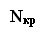 П5Т54.ОЦЕНКА РЕЗУЛЬТАТОВ ДЕЯТЕЛЬНОСТИ ПРЕДПРИЯТИЯТаблица 22 – Последовательность расчета чистой прибылиПрибыль валовая для П2Т1 = 506( реализация продукции таблица 17) * 254344,765 ( оптовая цена предприятия таблица 14) – 95590329 ( таблица 15 * 1000) = 33108122,09Прибыль валовая для П5Т5 = 693( реализация продукции таблица 17) * 218670,697 ( оптовая цена предприятия таблица 14) – 119304078 ( таблица 15 * 1000) = 32234715,021( общее) = 33108122,09 + 32234715,021 = 65342837Прибыль от продаж для П2Т1 = 33108122,09 – 24621072( таблица 9) – 3763095( таблица 10) = 4723955Прибыль от продаж для П5Т5 = 32234715,021 – 24748909 ( таблица 9) – 3799825 ( таблица 10) = 3685981 = 4723955 + 3685981 =8409936 Прибыль бухгалтерская для П2Т1  = 4723955 + ( 409500 – 178000) = 4955455Прибыль бухгалтерская для П5Т5 = 3685981 + ( 132500 – 250000) = 3568481= 4955455 + 3568481 = 8523936Прибыль чистая для П2Т1 = 4955455 – ((283400 – 188900) + (100800 – 67200)) * 0,2( налоговая ставка) – 4955455 * 0,2  = 3938744Прибыль чистая для П5Т5 = 3568481 – ((250100 – 175300) + ( 80400 – 60000)) * 0,2 ( налоговая ставка) – (50000 + 3568481)* 0,2  = 2825745 = 3938744 + 2825745 = 6764489Таблица 23 – Порядок расчета показателей результативности производстваУровень общей урбанизации = 100 = 100= 4.4Число оборотов капитала =   = 0,33Коэффициент покрытия = 100 = 290,094Бесприбыльный оборот =  = 48902444,035Запас надежности =  100= 25,16Коэффициент платежеспособности =  100 = 96,5Общий финансовый результат =  = 280237244  ()-= 672271274Рентабельность затрат на производство =  Для П2Т1:  = 0,066Для П5Т5:  = 0,035Рентабельность объема продаж =  Для П2Т1:    = 0,037Для П5Т5:    = 0,024Ценовой коэффициент = Для П2Т1:  = 0,77Для П5Т5:  = 0,6.ЗАКЛЮЧЕНИЕ В данной курсовой работе разработана  модель экономики предприятия в  условиях рынка. В современных условиях правильное определение реального  финансового состояния предприятия имеет большое значение не только для самого предприятия, его акционеров, но и для возможных инвесторов.Экономика предприятия как обособленного хозяйствующего субъекта предусматривает вложения денежных средств в производство с тем, чтобы через определенное время, возместив затраты, получить прибыль, достаточную для улучшения своего экономического положения. Если этого не происходит, то предприятие терпит убыток и может быть объявлено банкротом.Вложение средств связано с большим количеством многообразных текущих операций, и любая из них предполагает знание порядка проведения экономических расчетов, выполняемых при решении конкретных задач.  Цель  любой коммерческой организации  – необеспечение ее устойчивого  финансового состояния, а получение максимальной прибыли (т. е. превышение результатов над затратами) или высокой рентабельности является основой для достижения этой цели.СПИСОК ИСПОЛЬЗОВАННОЙ ЛИТЕРАТУРЫГрибов, В.Д. Экономика предприятия  / В.Д, Грибов, В.П. Грузинов. – М. : Финансы и статистика, 2017.Зайцев, Н.Л. Экономика, организация и управление предприятием: учеб. Для вузов / Н.Л. Зайцев. – М. : ИНФРА – М, 2012.Налоговый кодекс Р.Ф. Ч. II Гл.25: Налог на прибыль организаций.ПБУ 10/99. Расходы организации : [в ред. Приказов от 18.09.2006 г. № 116 Н; от 27.11.2006 г. № 156 Н].ПБУ 18/02. Учет расчетов по налогу на прибыль.ПБУ 9 / 99. Доходы организации: [в ред. Приказа Минфина РФ от 18.09.2006 г . № 116 Н].Экономика организаций ( предприятий) / под ред. В. Я. Горфинкеля, В.Ф. Шванера. – М.: ЮНИТИ, 2009.Экономика предприятия (фирмы): Учебник / под ред. Профессора О. И. Волкова и доцента О. В. Девяткина. – М.: ИНФРА-М. – 2016.Экономика предприятия: Учебное пособие / В. П. Волков, А. И. Ильин, В. И. Станкевич и др. – М.: Новое издание. – 2018.Выполнил:19ЭЭ4                                                                  группа                                                                  группа(подпись, дата)(ФИО полностью)РуководительРуководитель(подпись, дата)(фамилия, инициалы)Работа защищена с оценкойДата защитыОсновные позиции для оценки качества работы обучающегосяв период выполнения им КРОценка0…51. Качество процесса подготовки курсовой работы2. Содержание курсовой работы3. Оформление курсовой работы4. Степень авторского вклада студента в представленную к защите курсовую работу 5. Достижение студентом учебных целей и выполнение им учебных задач6. Показанные при защите уровни достигнутых компетенцийИтоговая оценка по курсовой работеНаименование материалаНорма расходаЦена за единицу, руб.Сумма, руб.Трубка Ф-4Д Э З, м0,3410,503,57Пресс-материал, кг0,4138,0055,2Полиамид, кг0,2457,6291,52Стеклотекстолит, м²0,381143,00434,34Провод МПО 0,20 Б, м1,537,4511,4Провод МПО 0,35 Б, м0,343,541,2Стеклоткань, м0,4200,0080Транспортно-заготовительные расходы 5%33,86Всего:711,09Наименование материалаНорма расходаЦена за единицу, руб.Сумма, руб.Шнур, м1,12286,3396,86Сталь 13×5, кг70,5876,505399,37Круг 20-h11, кг8,13262,602134,94Лист 12×18H10T 1×1000×2000, кг147,97179,7026590,21Лист 12×131,5×710×1420, кг19,17170,003258,9Проволока 0,8-O-С, кг6,7291,701954,39Сталь 10-B-h9-A75, кг7,31721,705275,63Транспортно-заготовительные расходы 5%2235,52Всего:46945,84Наименование покупных комплектующих изделий и полуфабрикатовНорма расхода на изделиеЦена за единицу, руб.Сумма, руб.Резистор C2-33H-0, шт100,464,6Кондуктор K10-47A, шт5118,54592,70Трансформатор, шт172,2072,20Микросхема, шт1187,00187,00Транзистор 2T208M, шт161,4961,49Чашка M1500HM3-2, шт106,5965,9Транспортно-заготовительные расходы 5%49,19Всего:1033,08Наименование покупных комплектующих изделий и полуфабрикатовНорма расхода на изделиеЦена за единицу, руб.Сумма, руб.Диодный мост, шт17,407,4Колесо рабочее, шт1963,62963,62Колодка клеммная, шт319,4158,23Конденсатор, шт243,1876,32Микросхема, шт2187,00374,00Резистор, шт140,101,4Электродвигатель 4AM250S4Y3, шт113395,3313395,33Транспортно-заготовительные расходы 5%743,82Всего:15620,12Наименование затратНорма расходаТариф, руб.Сумма, руб.Электроэнергия, кВт/ч3,51Всего:Наименование затратНорма расходаТариф, руб.Сумма, руб.Электроэнергия, кВт/ч792,203,512780,62Всего:2780,62Шифр изделияТрудоемкость, чСредняя часовая ставка, руб./чЗаработная плата по тарифу, руб./деталь-представительУдельный вес детали-представителя в заработной плате на изделие, %Заработная плата по тарифу на изделие, руб.Токарная (4)0,2145,569,572,221,05Сверлильная (3)0,0939,263,532,27,77Лакировочная (1)0,0928,862,62,25,72Контрольная (2)0,0132,060,322,20,7Маркировочная (1)0,0432,061,282,22,8Итого:38,04Шифр изделияТрудоемкость, чСредняя часовая ставка, руб./чЗаработная плата по тарифу, руб./деталь-представительУдельный вес детали-представителя в заработной плате на изделие, %Заработная плата по тарифу на изделие, руб.Штамповочная (1)0,1927,845,290,31,59Фрезерная (4)2,1551,34110,380,333,11Сварочная (2)0,1534,375,160,31,55Шлифовочная (2)0,2139,948,390,32,52Монтажная (1)0,2330,4570,32,1Маркировочная (3)0,0435,881,440,30,43Итого:41,3Шифр изделияЗаработная плата по тарифу, руб./изд.Премии рабочимПремии рабочимОсновная заработная плата, руб./изд.Дополнительная заработная платаДополнительная заработная платаСумма затрат на оплату труда производственных рабочих по всем основаниям, руб./изд.Шифр изделияЗаработная плата по тарифу, руб./изд.%Сумма, руб.Основная заработная плата, руб./изд.%Сумма, руб.Сумма затрат на оплату труда производственных рабочих по всем основаниям, руб./изд.П2Т138,044015,2253,26126,3959,65П5Т541,35020,6561,95169,9171,86Шифр изделияСумма затрат на оплату труда производственных рабочих по всем основаниям, руб./изд.Отчисления в фондыОтчисления в фондыОтчисления в фондыОтчисления в фондыОтчисления в фондыОтчисления в фондыОтчисления в фондыОтчисления в фондыОбязательное отчисление на социальное страхование от несчастного случаяОбязательное отчисление на социальное страхование от несчастного случаяИтого отчислено на социальные нужды, руб./изд.Шифр изделияСумма затрат на оплату труда производственных рабочих по всем основаниям, руб./изд.ВсегоВсегоВ том числеВ том числеВ том числеВ том числеВ том числеВ том числеОбязательное отчисление на социальное страхование от несчастного случаяОбязательное отчисление на социальное страхование от несчастного случаяИтого отчислено на социальные нужды, руб./изд.Шифр изделияСумма затрат на оплату труда производственных рабочих по всем основаниям, руб./изд.Сумма руб./изд.Социальное страхованиеСоциальное страхованиеПенсионный фондПенсионный фондМедицинское страхованиеМедицинское страхованиеОбязательное отчисление на социальное страхование от несчастного случаяОбязательное отчисление на социальное страхование от несчастного случаяИтого отчислено на социальные нужды, руб./изд.Шифр изделияСумма затрат на оплату труда производственных рабочих по всем основаниям, руб./изд.%Сумма руб./изд.%Сумма руб./изд.%Сумма руб./изд.%Сумма руб./изд.%Сумма руб./изд.Итого отчислено на социальные нужды, руб./изд.П2Т159,653017,892,91,732213,125,13,041,00,618,49П5Т571,863021,562,92,082215,825,13,661,00,7222,28Состав основных средствСреднегодовая стоимость, руб.Годовая норма амортизации, %Сумма, тыс. руб.Здания384142503,331279,195Сооружения43132505215,663Передаточные устройства1830000266,182Машины и оборудование30440250103044,025Транспортные средства64500080,625Инструмент, производственный и хозяйственный инвентарь1272008,3310,596Другие виды основных средств38625012,548,281Итого:4944,567Состав основных средствСреднегодовая стоимость, руб.Годовая норма амортизации, %Сумма, тыс. руб.Здания211590003,33704,595Сооружения63270005316,35Передаточные устройства1589250231,164Машины и оборудование30264750103026,475Транспортные средства27675034,594Инструмент, производственный и хозяйственный инвентарь1638008,3313,645Другие виды основных средств42075012,552,594Итого:4379,417Наименование расходовСумма, руб.Сумма, руб.Наименование расходовП2Т1П5Т51.Затраты материальных ценностей, отнесенные на основное производство355545328620882. Затраты материальных ценностей, отнесенные на вспомогательное производство103776510682883. Материальные затраты, относящиеся к общехозяйственным расходам5912976086884. Материальные затраты, относящиеся к коммерческим расходам1614821662325. Затраты на содержание и эксплуатацию оборудования23060930237392006. Акцептованные счета поставщиков за производимые услуги, электроэнергию, газ, воду, использованные на производственные нужды20143510207359707. Акцептованные счета за услуги связи информационных центров, потребление энергии, воды, производственного ремонта и другие управленческие расходы455088846847368. Акцептованные счета за услуги связи информационных центров, потребление энергии и другие коммерческие расходы187313019282229. Расходы по оплате труда производственных рабочих основного производства298255030210. Расходы по оплате труда:рабочих вспомогательного производства;административно-управленческого персонала цехов;административно-управленческого персонала предприятия;рабочих, занятых реализацией продукции.70792041407614014827850103631272151241434640015112550105620911. Отчисления на социальные нужды:производственных рабочих;рабочих вспомогательного производства;административно-управленческого персонала цехов;административно-управленческого персонала предприятия;рабочих, занятых реализацией продукции.924539054212579486862176155963980421665967206336912. Отчисление в резерв на отпуск:рабочих вспомогательного производства;административно-управленческого персонала цехов;административно-управленческого персонала предприятия;рабочих, занятых реализацией продукции.397895038862638489674055351355638414990713. Амортизационные отчисления по основным средствам производственного назначения4944567437941714. Амортизационные отчисления по основным средствам общехозяйственного назначения48755145437815. Амортизационные отчисления по нематериальным активам112341046916. Амортизационные отчисления по основным средствам на коммерческие расходы14288013315817. Акцептованные счета поставщиков за транспортное обслуживание и маркетинговые услуги22176820667918. Оплаченные транспортные услуги перевозчиков за отправление коммерческих грузов830287737819. Уплаченные проценты за краткосрочные кредиты17416916231820. Аренда производственных помещений и оборудования708046598621. Арендная плата за помещение и оборудование, используемые в коммерческих целях199921863122. Платежи за предельно допустимые выбросы загрязняющих веществ и охрану окружающей среды830057735723. Налог за использование автодорог379963541024. Налог с владельца транспортного средства417853894225. Налог на землю2087184194517426. Платежи за воду3130291727. Консультационные услуги285602661628. Информационные услуги15833814756429. Представительские расходы403203216030. Подготовка кадров20400019012031. Охрана труда62174757944432. Командировка административно-управленческого персонала52574648997433. Расходы на рекламу113360100040Итого:99353424133103903Наименование расходовСумма, руб.Сумма, руб.Наименование расходовП2Т1П5Т51. Материальные затраты, относящиеся к общехозяйственным расходам5912976086882. Акцептованные счета за услуги связи информационных центров, потребление энергии, воды, производственного ремонта и другие управленческие расходы455088846847363. Расходы по оплате труда:административно-управленческого персонала предприятия.14827850151125504. Отчисления на социальные нужды:административно-управленческого персонала предприятия.94868967205. Отчисление в резерв на отпуск:административно-управленческого персонала предприятия.62638638416. Амортизационные отчисления по основным средствам общехозяйственного назначения4875514543787. Уплаченные проценты за краткосрочные кредиты1741691623188. Платежи за предельно допустимые выбросы загрязняющих веществ и охрану окружающей среды83005773579. Налог за использование автодорог379963541010. Налог с владельца транспортного средства417853894211. Налог на землю2087184194517412. Платежи за воду3130291713. Консультационные услуги285602661614. Информационные услуги15833814756415. Представительские расходы403203216016. Подготовка кадров20400019012017. Охрана труда62174757944418. Командировка административно-управленческого персонала525746489974Итого:2462107224748909Наименование расходовСумма, руб.Сумма, руб.Наименование расходовП2Т1П5Т51. Материальные затраты, относящиеся к коммерческим расходам1614821662322. Акцептованные счета за услуги связи информационных центров, потребление энергии и другие коммерческие расходы187313019282223. Расходы по оплате труда:рабочих, занятых реализацией продукции.103631210562094. Отчисления на социальные нужды:рабочих, занятых реализацией продукции.62176633695. Отчисление в резерв на отпуск:рабочих, занятых реализацией продукции.48967499076. Амортизационные отчисления по основным средствам на коммерческие расходы1428801331587. Акцептованные счета поставщиков за транспортное обслуживание и маркетинговые услуги2217682066798. Оплаченные транспортные услуги перевозчиков за отправление коммерческих грузов83028773789. Арендная плата за помещение и оборудование, используемые в коммерческих целях199921863110. Расходы на рекламу113360100040Итого:37630953799825Шифр изделияПрограмма выпуска, шт.Основная заработная плата производственных рабочихОсновная заработная плата производственных рабочихОбщепроизводственные расходыОбщепроизводственные расходыОбщепроизводственные расходыОбщехозяйственные расходыОбщехозяйственные расходыОбщехозяйственные расходыШифр изделияПрограмма выпуска, шт.на единицу продукции, руб.общая сумма, тыс. руб.общая сумма, тыс. руб.%на единицу продукции, руб.общая сумма, тыс. руб.%на единицу продукции, руб.П2Т150059,6529,82570969,25771,43141938,51424621,07224,4849242,144П5Т570071,8650,302104555,16978,55149364,52724748,90918,5935355,584Шифр       изделияПрограмма выпуска, шт.Производственная себестоимостьПроизводственная себестоимостьКоммерческие расходыКоммерческие расходыКоммерческие расходыШифр       изделияПрограмма выпуска, шт.единицы продукции, руб.товарного выпуска, тыс. руб.общая сумма, тыс. руб.%на единицу изделия, руб.П2Т1500191180,65895590,3293763,0953,797526,19П5Т5700186720,111119304,0783799,8252,855428,321Наименование статей калькуляцииИзделие П2Т1Изделие П2Т1Изделие П5Т5Изделие П5Т5Наименование статей калькуляцииСумма, руб.Удельный вес в коммерческой себестоимости, %Сумма, руб.Удельный вес в коммерческой себестоимости, %Общепроизводственные расходы141938,51471,43149364,52778,55Общехозяйственные расходы49242,14424,4835355,58418,59Коммерческие расходы7526,193,795428,3212,85Итого коммерческая себестоимость:198706,848100190148,432100Шифр изделияКоммерческая себестоимостьПрибыльПрибыльОптовая цена предприятияАкцизный налог Акцизный налог НДСНДСОптовая отпускная ценаШифр изделияКоммерческая себестоимость%Сумма, руб.Оптовая цена предприятия%Сумма, руб.%Сумма, руб.Оптовая отпускная ценаП2Т1198706,8482855637,917254344,7653076303,432050868,953381517,148П5Т5190148,4321528522,265218670,697--2043734,139262404,836Наименование экономических элементов затратСумма, тыс. руб.Сумма, тыс. руб.Наименование экономических элементов затратП2Т1П5Т51. Материальные затраты:затраты материальных ценностей, отнесенные на основное производство;затраты материальных ценностей, отнесенные на вспомогательное производство;материальные затраты, относящиеся к общехозяйственным расходам;материальные затраты, относящиеся к коммерческим расходам;затраты на содержание и эксплуатацию оборудования;акцептованные счета поставщиков за производимые услуги, электроэнергию, газ, воду, использованные на производственные нужды.355,5451037,765591,297161,48223060,93020143,51032862,0881068,288608,688166,23223739,20020735,970Итого:45350,52979180,4662. Затраты на оплату труда:производственных рабочих основного производства;рабочих вспомогательного производства;административно-управленческого персонала цехов;административно-управленческого персонала предприятия;рабочих, занятых реализацией продукции.29,8257079,20414076,14014827,8501036,31250,3027215,12414346,40015112,5501056,209Итого:37049,33137780,5853. Отчисления на социальные нужды:производственных рабочих;рабочих вспомогательного производства;административно-управленческого персонала цехов;административно-управленческого персонала предприятия;рабочих, занятых реализацией продукции.9,24539,05421,25794,86862,17615,59639,80421,66596,72063,369Итого:226,6237,1544. Амортизация основных фондов:амортизационные отчисления по основным средствам производственного назначения;амортизационные отчисления по основным средствам общехозяйственного назначения;амортизационные отчисления по основным средствам на коммерческие расходы.4944,567487,551142,8804379,417454,378133,158Итого:5574,9984966,9535. Прочие затраты:акцептованные счета за услуги связи информационных центров, потребление энергии, воды, производственного ремонта и другие управленческие расходы;акцептованные счета за услуги связи информационных центров, потребление энергии и другие коммерческие расходы;отчисление в резерв на отпуск:рабочих вспомогательного производства;административно-управленческого персонала цехов;административно-управленческого персонала предприятия;рабочих, занятых реализацией продукции.амортизационные отчисления по нематериальным активам;акцептованные счета поставщиков за транспортное обслуживание и маркетинговые услуги;оплаченные транспортные услуги перевозчиков за отправление коммерческих грузов;уплаченные проценты за краткосрочные кредиты;аренда производственных помещений и оборудования;арендная плата за помещение и оборудование, используемые в коммерческих целях;платежи за предельно допустимые выбросы загрязняющих веществ и охрану окружающей среды;налог за использование автодорог;налог с владельца транспортного средства;налог на землю;платежи за воду;консультационные услуги;информационные услуги;представительские расходы;подготовка кадров;охрана труда;командировка административно-управленческого персонала;расходы на рекламу.4550,8881873,13039,78950,38862,63848,96711,234221,76883,028174,16970,80419,99283,00537,99641,7852087,1843,13028,560158,33840,320204,000621,747525,746113,3604684,7361928,22240,55351,35563,84149,90710,469206,67977,378162,31865,98618,63177,35735,41038,9421945,1742,91726,616147,56432,160190,120579,444489,974100,040Итого:11151,96611025,793Всего:99353,424133190,944Наименование затратНа единицу продукции, руб.На единицу продукции, руб.На товарный выпуск, тыс. руб.На товарный выпуск, тыс. руб.На товарный выпуск, тыс. руб.Наименование затратИзделиеП2Т1ИзделиеП5Т5П2Т1П5Т5Всего товарного выпускаПеременные издержкиПеременные издержкиПеременные издержкиПеременные издержкиПеременные издержкиПеременные издержки1. Затраты материальных ценностей, отнесенные на основное производство711,0946945,84355,5453286208833217,6332. Затраты материальных ценностей, отнесенные на вспомогательное производство2075.531526,131037,7651068,2882106,0533. Акцептованные счета поставщиков за производимые услуги, электроэнергию, газ, воду, использованные на производственные нужды40287,0229622,8120143,51020735,97040879,484. Расходы по оплате труда производственных рабочих основного производства59,6571,8629,82550,30280,1275. Расходы по оплате труда рабочих вспомогательного производства14158,4110307,327079,2047215,12414294,3286. Отчисления на социальные нужды: производственных  рабочих;  рабочих вспомогательного производства.18,4978,1122,2856,869,24539,05415,59639,80424,84178,858Итого переменные затраты:57388,388553,128694,161987,190681,2Постоянные издержкиПостоянные издержкиПостоянные издержкиПостоянные издержкиПостоянные издержкиПостоянные издержки1. Материальные затраты, относящиеся к общехозяйственным расходам1182,59869,55591,297608,6881199,9852. Материальные затраты, относящиеся к коммерческим расходам322,96237,47161,482166,232327,7143. Затраты на содержание и эксплуатацию оборудование46121,8633913,1423060,93023739,20046800,134. Акцептованные счета за услуги связи информационных центров, потребление энергии, воды, производственного ремонта и другие управленческие расходы9101,786692,484550,8884684,7369235,6245. Акцептованные счета за услуги связи информационных центров, потребление энергии и другие коммерческие расходы3746,262754,601873,1301928,2223801,3526. Расходы по оплате труда: административно-управленческого персонала цехов; административно-управленческого персонала предприятия; рабочих, занятых реализацией продукции.28152,2829655,72072,6220494,8621589,361508,8714076,14014827,8501036,31214346,40015112,5501056,20928422,5429940,42092,5217. Отчисления на социальные нужды: административно-управленческого персонала цехов;  административно-управленческого персонала предприятия;  рабочих, занятых реализацией продукции.42,51189,74124,3530,95138,1790,5321,25794,86862,17621,66596,72063,36942,922191,588125,5458. Отчисления в резерв на отпуск: рабочих вспомогательного производства; административно-управленческого персонала цехов;  административно-управленческого персонала предприятия;  рабочих, занятых реализацией продукции.79,58100,78125,2897,9357,9373,3691,2071,339,78950,38862,63848,96740,55351,35563,84149,90780,342101,743126,47998,8749. Амортизационные отчисления по основным средствам производственного назначения9889,1346256,314944,5674379,4179323,98410. Амортизационные отчисления по основным средствам общехозяйственного назначения975,10649,11487,551454,378941,92911. Амортизационные отчисления по нематериальным активам22,4714,9611,23410,46921,70312. Амортизационные отчисления по основным средствам на коммерческие расходы285,76190,23142,880133,158276,03813. Акцептованные счета поставщиков за транспортное обслуживание и маркетинговые услуги443,54295,26221,768206,679428,44714. Оплаченные транспортные услуги перевозчиков за отправление коммерческих грузов166,06110,5483,02877,378160,40615. Уплаченные проценты за краткосрочные кредиты348,34231,88174,169162,318336,48716. Аренда производственных помещений и оборудования141,6194,2770,80465,986136,7917. Арендная плата за помещение и оборудование, используемые в коммерческих целях39,9826,6219,99218,63138,62318. Платежи за предельно допустимые выбросы загрязняющих веществ и охрану окружающей среды166,01110,5183,00577,357160,36219. Налог на использование автодорог75,9950,5937,99635,41073,40620. Налог с владельца транспортного средства83,5755,6341,78538,94280,72721. Налог на землю4174,372778,822087,1841945,1744032,35822. Платежи за воду6,264,173,1302,9176,04723. Консультационные услуги57,1238,0228,56026,61655,17624. Информационные услуги316,68210,81158,338147,564305,90225. Представительские расходы80,6445,9440,32032,16072,4826. Подготовка кадров408271,6204,000190,120394,1227. Охрана труда1243,49827,78621,747579,4441201,19128. Командировка административно-управленческого персонала1051,49699,96525,746489,9741015,7229. Расходы на рекламу226,72142,91113,360100,040213,4Итого постоянные затраты:141318,554101649,6970659,27671203,779141863,055Шифр изделияФактический остаток готовых изделий на начало планируемого года, шт.Планируемый остаток готовых изделий на конец планируемого года, шт.Изменение остатка, шт.Годовой выпуск товарной продукции, шт.Реализация продукции, шт.П2Т11256500506П5Т53340-7700693ПоказательСумма, тыс. руб.Сумма, тыс. руб.ПоказательП2Т1П5Т5Нематериальные активыОсновные средстваОборотные средства50,67070321,0684991,51258,824102246,35415821,54Итого:75363,25118126,718Шифр изделияЦена изделия, Цi, руб.Сумма постоянных расходов, Зпост, тыс. руб.Переменные расходы на изделие, Зiпер, руб.Маржинальный доход на изделие, MDi, руб.Общая сумма маржинального дохода, MD, тыс. руб.Критический объем производства, Nкр, шт.П2Т1254344,76570659,27757388,3197637,057100004,351359П5Т5218670,69771203,77988553,1129223,22289551,693547ПоказательОбозначениеПорядок расчетаЗначение показателя1 Прибыль валовая653428372 Прибыль от продаж84099363 Прибыль бухгалтерская    (прибыль от налогообложения)8523936Прибыль чистая6764489ПоказателиПорядок расчетаРезультатУровень общей урбанизации1004,4Число оборотов капитала0,33Коэффициент покрытия100290,094Бесприбыльный оборот10048922444Запас надежности10025,16Коэффициент платежеспособности10096,5